Pressemitteilung		2023/02		03. Oktober 2023SKS-Sportküstenschifferschein für Küstenreviere 
im Segel-Club Rhein-Sieg e.V. noch kurzfristig möglich Neue Kurse starten in KürzeGemäß dem Vereinsmotto „Spaß am Segeln – mit Sicherheit!“ steht der Spaß am Segeln und dem Umgang mit den Booten beim Segel-Club Rhein-Sieg e.V. an vorderster Stelle. Um sich aber sicher und verantwortungsvoll mit den Booten auf dem Wasser und im Wind bewegen zu können, gehört eine gründliche Ausbildung dazu.„Wir verfügen über einen Pool an langjährig erfahrenen Seglern, die die Ausbildung durchführen. Das wurde vom Deutschen Segler Verband honoriert. Der SCRS wurde als einer der ersten Clubs in Deutschland bereits 2007 und 2015 für seine gründliche Ausbildung ausgezeichnet“, so Ausbildungskoordinator Michael Frehse.Der SCRS bietet Segel- und Motorbootführerscheine, Funkkurse UBI-Binnenfunk und SRC-Küstenfunk sowie den sog. „Knallschein“ Fachkundenachweis Notsignalmittel, einen Spleisskurs und Niederländisch-Basiskursus an, die im Winterhalbjahr durchgeführt werden.SKS Sportküstenschifferschein/Sportbootführerschein See	Kursbeginn 02. November 2023Vorabinformationen können der Website des SCRS, Rubrik Ausbildung  
http://www.segel-club-rhein-sieg.de/ausbildung/kursangebote/entnommen werden. Die Teilnehmer müssen nicht Mitglied des SCRS sein. Um Segelanfängern die Möglichkeit zu bieten, auch nach erfolgreichem Abschluss der Führerscheinausbildung ihre Kenntnisse und Fähigkeiten zu vertiefen, ist in der Ausbildung die Mitgliedschaft im SCRS bis zum 31.Dezember 2024 enthalten. In dieser Zeit können alle Einrichtungen (Boote, Unterkünfte) des SCRS zu günstigen Vereinskonditionen genutzt werden.Weitere Informationen auch über die Internetseiten des SCRS: www.segel-club-rhein.sieg.de.Wir bitten Sie um baldige Veröffentlichung.Den Text erhalten Sie auch zum Download unter:www.segel-club-rhein-sieg.de        Unterpunkt: Presseservice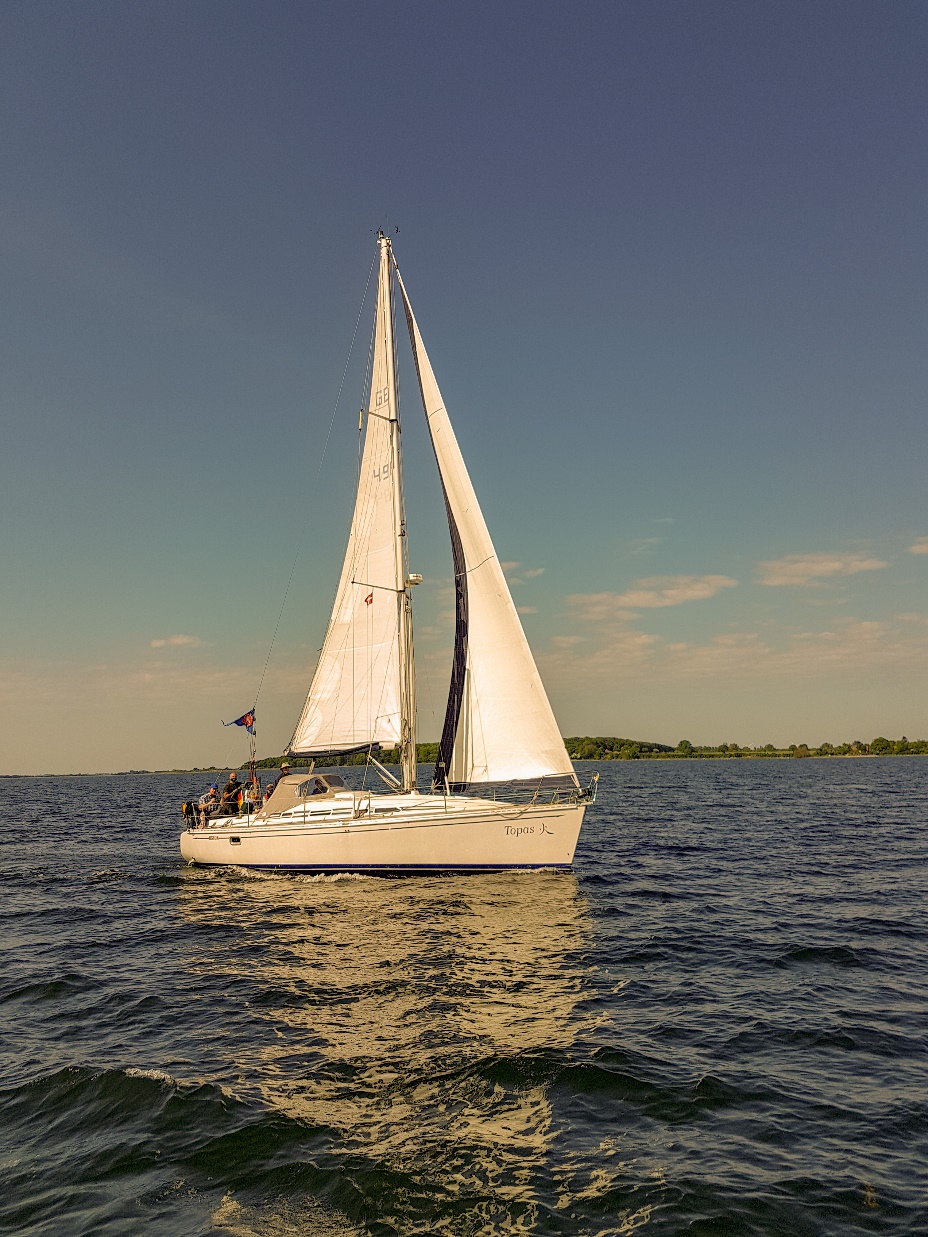 